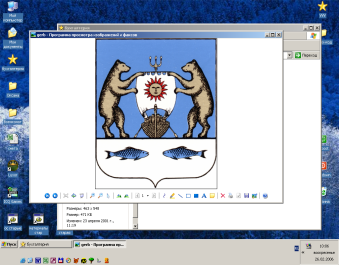                                               Российская ФедерацияНовгородская область Новгородский муниципальный районАдминистрация Савинского сельского поселенияПОСТАНОВЛЕНИЕ         от 11.04.2018 г. № 272                                                           д. СавиноО внесении изменений в постановление № 1011 от22.12.2017 г.  «Об утверждении муниципальной программы «Устойчивое развитие территории Савинского  сельского поселения на 2018-2020 годы» В соответствии с Федеральным законом о 06.10.2003 №131-ФЗ «Об общих принципах организации местного самоуправления в Российской Федерации», Уставом Савинского сельского поселения, Постановлением администрации Савинского сельского поселения от 18.02.2015 г. №60 «Об утверждении Порядка принятия решений о разработке муниципальных программ Савинского сельского поселения, их формирования и реализации»ПОСТАНОВЛЯЮ:1.Внести в Постановление Администрации Савинского сельского поселения от 22.12.2017 г. № 1011 «Об утверждении муниципальной программы Савинского сельского поселения «Устойчивое развитие территории Савинское сельского поселения на 2018-2020 годы» (далее-Постановление) следующие изменения:1.1. пункт 7 «Объемы и источники финансирования муниципальной программы в целом и по годам реализации (тыс. руб.) изложить в следующей редакции:»;1.2 Изложить Мероприятия Программы (Приложение №1) в прилагаемой редакции.2. Опубликовать настоящее постановление в периодическом печатном издании «Cавинский вестник» и на официальном сайте в сети «Интернет» по адресу: www.savinoadm.ruГлава сельского поселения                                       А.В.Сысоев. Приложение 1V. Мероприятия муниципальной программы«Устойчивое развитие территории Савинского сельского поселения на 2018-2020 годы»годИсточникиИсточникиИсточникиИсточникиИсточникигодФедеральный бюджетОбластной бюджетместный бюджетВнебюджетные средстваВСЕГО201827,605 723,1018 417,6024 168,302019-5 068,0016 102,8121 170,812020-5 068,0018 140,5023 208,50Всего27,6015 859,1052 660,9168 547,61№ п/пНаименованиемероприятияИсполнительСрок реализацииЦелевой показательИсточникфинансированияОбъем финансирования (тыс. руб.)Объем финансирования (тыс. руб.)Объем финансирования (тыс. руб.)Объем финансирования (тыс. руб.)№ п/пНаименованиемероприятияИсполнительСрок реализацииЦелевой показательИсточникфинансирования201820192020202012345678991Задача 1.  Обеспечение сохранности и развития автомобильных дорог, улучшение их технического состояния, обеспечение безопасности движения автотранспортных средствЗадача 1.  Обеспечение сохранности и развития автомобильных дорог, улучшение их технического состояния, обеспечение безопасности движения автотранспортных средствЗадача 1.  Обеспечение сохранности и развития автомобильных дорог, улучшение их технического состояния, обеспечение безопасности движения автотранспортных средствЗадача 1.  Обеспечение сохранности и развития автомобильных дорог, улучшение их технического состояния, обеспечение безопасности движения автотранспортных средствЗадача 1.  Обеспечение сохранности и развития автомобильных дорог, улучшение их технического состояния, обеспечение безопасности движения автотранспортных средствЗадача 1.  Обеспечение сохранности и развития автомобильных дорог, улучшение их технического состояния, обеспечение безопасности движения автотранспортных средствЗадача 1.  Обеспечение сохранности и развития автомобильных дорог, улучшение их технического состояния, обеспечение безопасности движения автотранспортных средствЗадача 1.  Обеспечение сохранности и развития автомобильных дорог, улучшение их технического состояния, обеспечение безопасности движения автотранспортных средствЗадача 1.  Обеспечение сохранности и развития автомобильных дорог, улучшение их технического состояния, обеспечение безопасности движения автотранспортных средств1.1Содержание автомобильных дорог общего пользования местного значения в границах Савинское сельское поселение2018-20201.1.1Местный бюджет4518,504983,704983,705040,201.2Ремонт автомобильных дорог общего пользования местного значения в границах населенного пунктад.Божонка ул.Дачная д.Новоселицы пер.Зеленый, д.Плашкино ул.Дорожников, д.Пятница ул.Загородная; д.Рышево ул.Заречная; д.Волотово ул.Дорожная, д.Зарелье ул.Теннистая, д.Хутынь ул.Аренского, ул.Мирная, ул.Стрелковая, Весеняя, д.Волынь (от вышки сот. связи направо) Савинское сельское поселение2018-20201.1.2Местный бюджет1259,000,000,000,001.2Ремонт автомобильных дорог общего пользования местного значения в границах населенного пунктад.Божонка ул.Дачная д.Новоселицы пер.Зеленый, д.Плашкино ул.Дорожников, д.Пятница ул.Загородная; д.Рышево ул.Заречная; д.Волотово ул.Дорожная, д.Зарелье ул.Теннистая, д.Хутынь ул.Аренского, ул.Мирная, ул.Стрелковая, Весеняя, д.Волынь (от вышки сот. связи направо) Савинское сельское поселение2018-20201.1.2Областнойбюджет5068,005068,005068,005068,001.3Капитальный ремонт и ремонт автомобильных дорог общего пользования местного значения в границах населенных пунктов	д.Шолохово (городской массив)	Савинское сельское поселение2018-20201.1.3Местный бюджетОбластнойбюджет100,0500,00,000,000,000,000,000,002Задача 2. Благоустройство территорий населенных пунктов, улучшение их санитарного и экологического состояния для обеспечения достойного и комфортного проживания населенияЗадача 2. Благоустройство территорий населенных пунктов, улучшение их санитарного и экологического состояния для обеспечения достойного и комфортного проживания населенияЗадача 2. Благоустройство территорий населенных пунктов, улучшение их санитарного и экологического состояния для обеспечения достойного и комфортного проживания населенияЗадача 2. Благоустройство территорий населенных пунктов, улучшение их санитарного и экологического состояния для обеспечения достойного и комфортного проживания населенияЗадача 2. Благоустройство территорий населенных пунктов, улучшение их санитарного и экологического состояния для обеспечения достойного и комфортного проживания населенияЗадача 2. Благоустройство территорий населенных пунктов, улучшение их санитарного и экологического состояния для обеспечения достойного и комфортного проживания населенияЗадача 2. Благоустройство территорий населенных пунктов, улучшение их санитарного и экологического состояния для обеспечения достойного и комфортного проживания населенияЗадача 2. Благоустройство территорий населенных пунктов, улучшение их санитарного и экологического состояния для обеспечения достойного и комфортного проживания населенияЗадача 2. Благоустройство территорий населенных пунктов, улучшение их санитарного и экологического состояния для обеспечения достойного и комфортного проживания населения2.1Организация уличного освещения с использованием новых технологийСавинское сельское поселение2018-20201.2.1.Местный бюджет10370,009370,009370,009370,002.2Озеленение территории поселенияСавинское сельское поселение2018-20201.2.2.Местный бюджет1100,001300,001500,001500,002.3Организация ритуальных услуг и содержание мест захороненияСавинское сельское поселение2018-20201.2.3.Местный бюджет200,00200,00200,00200,002.4Прочие мероприятия по благоустройствуСавинское сельское поселение2018-20201.2.4.Местный бюджет765,40249,112030,302030,303Задача 3.  Грантовая поддержка  местных инициатив граждан, проживающих в сельской местностиЗадача 3.  Грантовая поддержка  местных инициатив граждан, проживающих в сельской местностиЗадача 3.  Грантовая поддержка  местных инициатив граждан, проживающих в сельской местностиЗадача 3.  Грантовая поддержка  местных инициатив граждан, проживающих в сельской местностиЗадача 3.  Грантовая поддержка  местных инициатив граждан, проживающих в сельской местностиЗадача 3.  Грантовая поддержка  местных инициатив граждан, проживающих в сельской местностиЗадача 3.  Грантовая поддержка  местных инициатив граждан, проживающих в сельской местностиЗадача 3.  Грантовая поддержка  местных инициатив граждан, проживающих в сельской местностиЗадача 3.  Грантовая поддержка  местных инициатив граждан, проживающих в сельской местности3.1Создание и обустройство детской игровой площадки д.НовоселицыСавинское сельское поселение20181.3.1.Местный бюджет104,700,000,000,003.1Создание и обустройство детской игровой площадки д.НовоселицыСавинское сельское поселение20181.3.1.Областной бюджет155,10,000,000,003.1Создание и обустройство детской игровой площадки д.НовоселицыСавинское сельское поселение20181.3.1.Федеральный бюджет27,60,000,000,003.1Создание и обустройство детской игровой площадки д.НовоселицыСавинское сельское поселение20181.3.1.Внебюджетные источники0,000,000,000,003.2Создание и обустройство спортивной  площадки д.СавиноСавинское сельское поселение20191.3.2Федеральныйбюджет0,000,000,000,003.2Создание и обустройство спортивной  площадки д.СавиноСавинское сельское поселение20191.3.2Областной бюджет0,000,000,000,003.2Создание и обустройство спортивной  площадки д.СавиноСавинское сельское поселение20191.3.2Местный бюджет0,000,000,000,003.2Создание и обустройство спортивной  площадки д.СавиноСавинское сельское поселение20191.3.2Внебюджетные источники0,000,000,000,00ИТОГОФедеральныйбюджет27,60,000,000,00ИТОГООбластной бюджет5 723,105 068,005 068,005 068,00ИТОГОМестный бюджет18 417,6016 102,8118 140,5018 140,50ИТОГОВнебюджетные источники0,000,000,000,00